Разработка урокаТема:  Health (Здоровье).             Тип урока:  обобщение и систематизация умений и навыков на основе монологических и диалогических высказываний по теме в форме дискуссии и обсуждения.Цели урока:  Повторение и закрепление грамматического материала, активизация в речи учащихся пройденной лексики по теме, ознакомление с новой лексикой; формирование навыков работы над упражнениями.Развитие навыков устной речи, навыки диалогического и монологического высказывания; развивать умение применять материал в практических ситуациях.Воспитание интереса к культуре изучаемого языка. Закрепление полученные знания.Задачи урока:Воспитательные: формировать уважительное отношение к иной культуре; воспитывать умение работать в коллективе, в группе, паре;воспитывать толерантное отношение к стране изучаемого языка.повышать познавательный интерес к английскому языку, прививать интерес к знаниям; Развивающие:развивать мышление, память; стимулировать самостоятельность учащихся;формировать познавательный интерес учащихся к предмету; тренировать внимательность.развивать способности к логическому изложению, к догадке, развивать способность осуществлять продуктивные и репродуктивные речевые действия, развивать коммуникабельность; Обучающие: Обобщение лингвострановедческих материалов по теме " Health care ";oвладеть лексическим материалом и расширить кругозор по теме “ Забота о здоровье ”; Средства обучения и оборудование:  стенд пословицы  цитаты о здоровье карточки с текстами и заданиями, компьютер; интерактивная доска.Формы работы:Беседа с использованием презентации;Индивидуальная работа;Коллективная форма работы.Методы, используемые на уроке:Практические,Поисковые, Самостоятельная работа учащихся;Метод осуществления обмена информации.Ход урокаOrganization moment  (Организационный момент)(3 мин.)-Stand up! Good morning! Sit down! What is the date today? What is the weather like today? Is it snowy today? Is it frosty today? (Встаньте! Доброе утро! Садитесь! Какое сегодня число? Какая сегодня погода? Сегодня снежная погода? Сегодня морозно?). -You see today we have some guests at our lesson. They want you to show your knowledge. Please don’t be worry! You know them all! If you are ready let us continue our lesson.  (Как вы уже заметили, сегодня на нашем уроке находятся гости. Они пришли посмотреть на ваши знания. Пожалуйста, не волнуйтесь! Вы всех знаете! Ну, а теперь если вы готовы давайте начнем наш урок!)Introduction (Вступление)(5мин.) -We can not start our lesson without the theme. Let us name it. I suggest you to read the proverbs about it.(lets read and translate) An apple a day keeps the doctor away (одно яблоко в день и не надо ходить к доктору)A sound mind in a sound body.  (В здоровом теле, здоровый дух.)Wealth is nothing without health. (Богатство без здоровья – ничто)The remedy is worse than the disease. (Лекарство хуже болезни.)Bad luck often brings good luck ... (Здоровье не ценится, пока не придет болезнь)Yes, it is Health.Say me please what do you think of the health? Speaking: (Речевая разминка) (5 мин.) Прежде чем мы приступим к нашему уроку, давайте повторим слова которые пригодятся нам в течении урока. Слова и словосочетания записаны на доске. To encourage- вдохновлять Considerable -значительный improvements- улучшения Be of great importance- быть очень важным Depend on- зависеть от Be in perfect shape-  быть в прекрасной форме Keep fit- быть в формеTo be crazy about- сходить с ума по..To have no idea- не иметь представленияSurvive- выжитьTo live onto old years- дожить до глубокой старостиAvoid hardship- избегать трудностейHeart diseases -болезнь сердцаRespiratory –diseases -респираторные заболеванияInfectious diseases -инфекционные заболеванияCancer -ракHealthy lifestyle -здоровый образ жизниTo get better (worse)- становится лучше(хуже)Drinking, smoking, drug usageFlue- гриппSore throat болезнь горлаTemperature- температураPlague- чума Smallpox-оспаImmunization- Иммунизация - это процесс, благодаря которому человек приобретает иммунитет, или становится невосприимчивым к инфекционной болезни.Checking homework  (6 мин.) Presentations, Reports. Listen and very carefully. Be ready to answer the questions. На  доске дана схема: Grammar:  (5 мин.) And now let us remember Conditional sentences. What can you say about it? Look at the blackboard.  Now you will work with cards.    (На доске показана презентация по теме Будущее время, учащиеся произносят правила и обсуждают их с учителем с учителем.  Учитель раздаёт карточки с разноуровневыми заданиями). 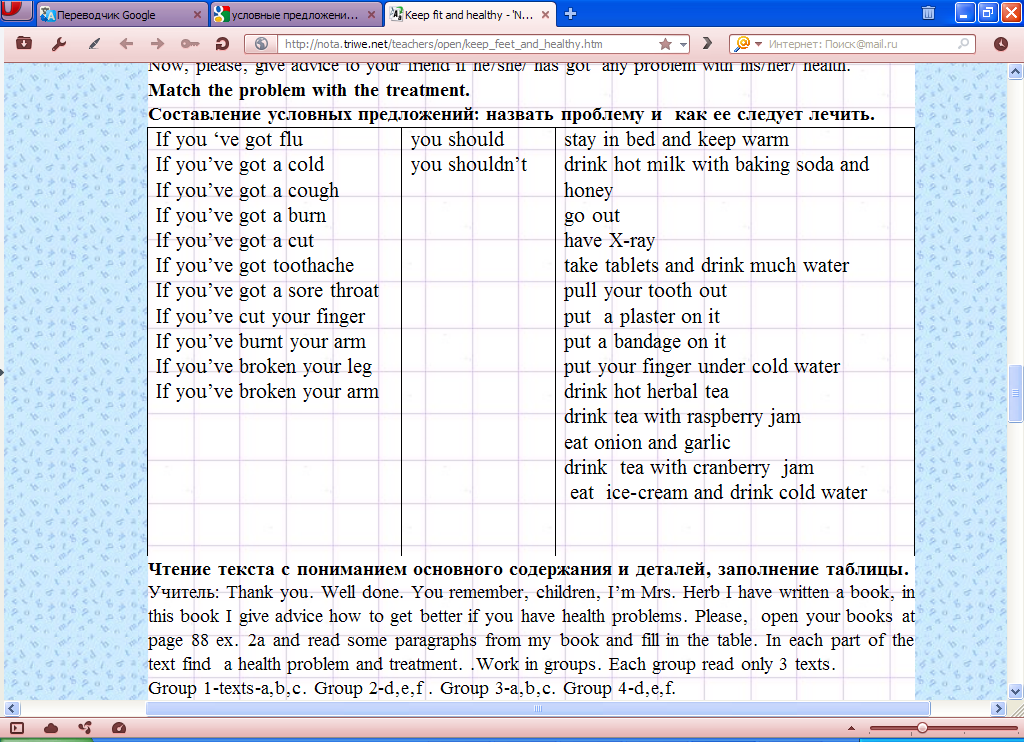 VI.Warming- up! (9 мин)Ученики просматривают ролик о природе, после этого выражают свои эмоции. Задание направлено на поднятие настроения учеников.Auding:  (10 мин.) Now I will show you what other people talk about health. You are to listen to the text and fill in the blanks with suitable words from the box and say if it is truth or false.Учащиеся смотрят ролик и заполняют пропуски подходящими по смыслу словами и выражениями из рамки.James: - Hello!Julia: - Good morning James!James:  What are you doing there?Julia: -He is not very______!James: - What is ________with you?Toll:- I don know have a________________________________, I fell awfulJames: - Have you got_________________?Toll:  -What?James: Are you very hot. Do you have a temperature?Toll:  -Oh, yes!Julia:  -I think you have_________. You want to see____________, it is possible.Toll: -Here, in England? I don’t know.James:- I think you should back to you hotel and you_____________________________.Toll:  -I ll have to be backing Germany___________________.Julia: Come. You are______. I think you ____________stay here for few days. Would you think James?James: No Julia. He __________do what he wants to do. If I were you, I had go home tomorrow.James: - Hello!Julia: - Good morning James!James:  What are you doing there?Julia: -He is not very well!James: - What is matter with you?Toll:- I don know have a sore throat, headache, I fell awfulJames: - Have you got a temperature?Toll:  -What?James: Are you very hot. Do you have a temperature?Toll:  -Oh, yes!Julia:  -I think you have flu. You want to see a doctor, it is possible.Toll: -Here, in England? I don’t know.James:- I think you should back to you hotel and you should call a doctor.Toll:  -I have to be back Germany tomorrowJulia: Come. You are ill. I think you ought to stay here for few days. Would you think JamesJames: No Julia. He must do what he wants to do. If I were you, I had go home tomorrow.(5 min.)Ok, nice. If (5 мин.) Look at the blackboard What do you do to be healthy?Teacher: To be healthy? In the morning I do my morning exercises, have breakfast, clean my teeth/ I eat healthy food: more fruit and vegetables, brown bread, nuts, juice. I don’t eat fast food, and sweets. I go to bed in time. I sleep enough. I get up early. I walk every day. I don’t smoke. I don’t watch TV for much. My hobby is gardening. What do you do to be healthy?(- Чтобы быть здоровым, утром я делаю зарядку, завтракаю, чищу зубы. Я ем здоровую пищу, больше фруктов и овощей, черный хлеб, орехи, сок. Я не ем фаст - фуд и сладости. Я ложусь спать вовремя, сплю достаточное количество времени. Встаю рано. Я гуляю каждый день. Я не курю. Я не долго смотрю телевизор. Мое хобби – садоводство. А вы, что вы делаете, чтобы быть здоровым?) Ученики пишут в тетрадях «А вы, что вы делаете, чтобы быть здоровым?» и обсуждают с учителемConclusion. Putting the marks. Giving the home task. (2 мин.)Сочинение на тему “My Health”Thank you!matter, a temperature, ill ,should call a doctor, must ,sore throat, headache, flu, tomorrow, ought to, a doctor, well